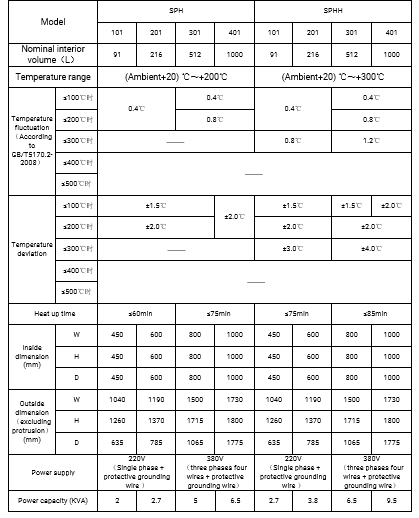 型号型号SPHSPHSPHSPHSPHHSPHHSPHHSPHH型号型号101201301401101201301401标称内容积（升）标称内容积（升）912165121000912165121000温度范围温度范围(环境温度+20)℃～+200℃(环境温度+20)℃～+200℃(环境温度+20)℃～+200℃(环境温度+20)℃～+200℃(环境温度+20)℃～+300℃(环境温度+20)℃～+300℃(环境温度+20)℃～+300℃(环境温度+20)℃～+300℃温度波动度（按GB/T5170.2-2008规则表示）  ≤100℃时0.4℃0.4℃0.4℃0.4℃0.4℃0.4℃0.4℃0.4℃温度波动度（按GB/T5170.2-2008规则表示）  ≤200℃时0.4℃0.4℃0.8℃0.8℃0.4℃0.4℃0.8℃0.8℃温度波动度（按GB/T5170.2-2008规则表示）  ≤300℃时0.8℃0.8℃1.2℃1.2℃温度偏差  ≤100℃时±1.5℃±1.5℃±1.5℃±2.0℃±1.5℃±1.5℃±1.5℃±2.0℃温度偏差  ≤200℃时±2.0℃±2.0℃±2.0℃±2.0℃±2.0℃±2.0℃±2.0℃±2.0℃温度偏差  ≤300℃时±3.0℃±3.0℃±4.0℃±4.0℃ 升温时间 升温时间    ≤60min    ≤60min    ≤75min    ≤75min    ≤75min    ≤75min    ≤85min    ≤85min内部尺寸
(mm)W45060080010004506008001000内部尺寸
(mm)H45060080010004506008001000内部尺寸
(mm)D45060080010004506008001000外部尺寸
（不含凸起部分）(mm)W10401190150017301040119015001730外部尺寸
（不含凸起部分）(mm)H12601370171518001260137017151800外部尺寸
（不含凸起部分）(mm)D6357851065177563578510651775适用电源适用电源220V
（单相+保护地线）220V
（单相+保护地线）380V
（三相四线+保护地线）380V
（三相四线+保护地线）220V
（单相+保护地线）220V
（单相+保护地线）380V
（三相四线+保护地线）380V
（三相四线+保护地线）